             ҠАРАР     	                                                                    РЕШЕНИЕОб утверждении прогнозного плана приватизации муниципального  имущества сельского поселения  Кандринский сельсовет муниципального  района Туймазинский район   Республики Башкортостан на 2017 год	В соответствии с Федеральным законом от 21.12.2001 года № 178-ФЗ «О приватизации государственного и муниципального имущества» Совет сельского поселения Кандринский сельсовет муниципального района Туймазинский район Республики Башкортостан РЕШИЛ:1. Утвердить прогнозный план (программу) приватизации муниципального имущества сельского поселения Кандринский сельсовет муниципального района Туймазинский район Республики Башкортостан на 2017 год согласно приложению.2. Реализацию плана приватизации муниципального имущества сельского поселения Кандринский сельсовет муниципального района Туймазинский район Республики Башкортостан  на 2017 год возложить на Комитет по управлению собственностью Министерства земельных и имущественных отношений Республики Башкортостан  по Туймазинскому району и городу Туймазы.  	3. Разместить настоящее решение на сайте Администрации сельского поселения Кандринский сельсовет муниципального района Туймазинский район Республики Башкортостан http://kandrselsovet.ru, официальном сайте Российской Федерации для размещения информации о проведении торгов www.torgi.gov.ru. 4.  Решение вступает в силу со дня его принятия.5. Признать утратившим силу решение Совета сельского поселения  муниципального района  Республики  Башкортостан от 01.03.2016 года №49 «О прогнозном плане приватизации муниципального имущества сельского поселения Кандринский сельсовет муниципального района Туймазинский район на 2016 год».6. Контроль за исполнением настоящего решения возложить на постоянно действующую комиссию Совета по бюджету, налогам и вопросам собственности (Шарипова Г.М.)Глава сельского поселения	Кандринский сельсовет     муниципального района     Туймазинский район     Республики Башкортостан			                          С.Р. Шарафутдинов	№ 12914.03.2017 г.	Приложение  к решению Совета сельского поселения Кандринский муниципального   района Туймазинский район  Республики Башкортостан от 14.03.2017 г. № 129ПРОГНОЗНЫЙ ПЛАН (ПРОГРАММА)приватизации муниципального имущества сельского поселения Кандринский сельсовет муниципального района Туймазинский район Республики Башкортостан на 2017 год Раздел 1. Общие положения.Прогнозный план (программа) приватизации муниципального  имущества сельского поселения  муниципального района Туймазинский район Республики Башкортостан на 2017 год разработан в соответствии с Федеральным законом от 21.12.2001года № 178-ФЗ «О приватизации государственного и муниципального имущества»,  Федеральным законом от 22.07.2008 года № 159-ФЗ «Об особенностях отчуждения недвижимого имущества, находящегося в государственной собственности субъектов Российской Федерации или в муниципальной собственности и арендуемого субъектами малого и среднего  предпринимательства, и о внесении изменений в отдельные законодательные акты Российской Федерации» (с изменениями и дополнениями).Целью программы приватизации муниципального имущества сельского поселения  муниципального района Туймазинский район Республики Башкортостан на 2017 год является вклад приватизации в повышение темпов роста и эффективности экономики сельского поселения Кандринский сельсовет муниципального района Туймазинский район  Республики Башкортостан. Ее основными задачами являются:- формирование доходов бюджета сельского поселения Кандринский сельсовет муниципального района Туймазинский район Республики Башкортостан;- стимулирование привлечения инвестиций в реальный сектор экономики сельского поселения Кандринский сельсовет муниципального района Туймазинский район Республики Башкортостан;- оптимизация структуры муниципальной собственности сельского поселения  муниципального района Туймазинский район Республики Башкортостан;- осуществление приватизации муниципального имущества сельского поселения  муниципального района Туймазинский район Республики Башкортостан, не задействованного в обеспечении функций (полномочий) и задач органов местного самоуправления сельского поселения Кандринский сельсовет муниципального района Туймазинский район Республики Башкортостан.Раздел 2. Перечень объектов, находящихся в собственности сельского поселения Кандринский сельсовет муниципального района Туймазинский район, приватизация которых планируется в 2017 году.Раздел 3. Порядок оплаты и распределения средств от приватизации муниципального имущества сельского поселения Кандринский сельсовет муниципального район Туймазинский район Республики Башкортостан 1. Оплата приобретаемого имущества производится единовременно в течение месяца со дня заключения договора купли-продажи муниципального имущества.2. Оплата приобретаемого имущества в соответствии с Федеральным законом от 22.07.2008 года № 159-ФЗ «Об особенностях отчуждения недвижимого имущества, находящегося в государственной собственности субъектов Российской Федерации или в муниципальной собственности и арендуемого субъектами малого и среднего предпринимательства, и о внесении изменений в отдельные законодательные акты Российской Федерации» производится в соответствии с законодательством. 3. При приватизации имущества средством платежа признается денежная единица Российской Федерации.4. Контроль за полнотой и своевременностью поступления средств от приватизации муниципального имущества осуществляется Комитетом по управлению собственностью Министерства земельных и имущественных отношений Республики Башкортостан по Туймазинскому району и городу Туймазы.Раздел 4. Порядок предоставления информациио приватизации муниципального имущества.	В целях обеспечения большей открытости деятельности органов местного самоуправления и более широкой осведомленности потенциальных покупателей приватизируемого муниципального имущества в ходе выполнения настоящего Прогнозного плана приватизации Комитет по управлению собственностью Министерства земельных и имущественных отношений Республики Башкортостан по Туймазинскому району и городу Туймазы вправе воспользоваться помимо официальных источников информации услугами иных средств массовой информации.Информация о результатах приватизации муниципального имущества подлежит размещению на официальном сайте в сети «Интернет» (www.torgi.gov.ru) в течение десяти дней со дня совершения сделок по приватизации в порядке, установленном действующим законодательством. Информация также подлежит размещению на сайте продавца муниципального имущества.БашҠортостан Республикаһы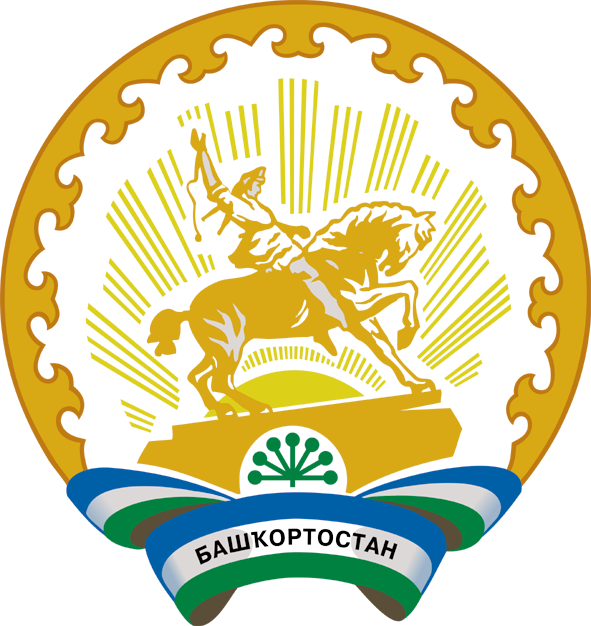 Республика БашкортостанБашҠортостан Республикаһының Туймазы  районы муниципаль районының  Ҡандра ауыл советы ауыл биләмәһе Советы452765, Ҡандра ауылы,  Ленин урамы, 16Тел. 8(34782) 4-74-52Совет сельского поселения Кандринский сельсовет     муниципального района               Туймазинский район    Республики Башкортостан452765, село Кандры, ул.Ленина, 16Тел. 8(34782) 4-74-52 Перечень объектов недвижимостиПеречень объектов недвижимостиПеречень объектов недвижимости№ п/пНаименование имущества, краткая характеристикаАдрес1.Нежилое помещение: надземная часть на 1 этаже 5 этажного жилого дома, площадью 22,3 кв.м. Республика Башкортостан, Туймазинский район, село Кандры, ул. Матросова, дом 5, офис №122.Нежилое помещение: надземная часть на 1 этаже 5 этажного жилого дома, площадью 21,4 кв.м. Республика Башкортостан, Туймазинский район, село Кандры, ул. Матросова, дом 5, офис №133.Магазин, назначение: нежилое здание, 1-этажный, общая площадь 114,4 кв.м.Республика Башкортостан, Туймазинский район, село Кандры, ул. Гагарина, дом 604.Магазин, назначение: нежилое здание, 1-этажный, общая площадь 128,2 кв.м.Республика Башкортостан, Туймазинский район, село Кандры, ул. Школьная, дом 9А